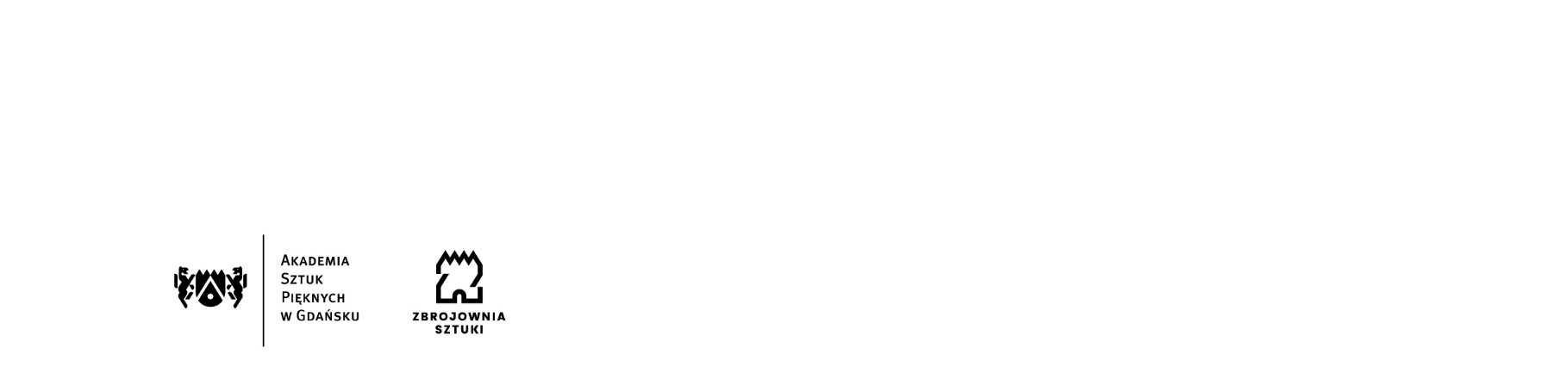 Znak sprawy: ZK-213/14/2022SPECYFIKACJA WARUNKÓW ZAMÓWIENIADostawa sprzętu komputerowego dla Akademii Sztuk Pięknych w Gdańsku Zamawiający:	Akademia Sztuk Pięknych w Gdańsku, ul. Targ Węglowy 6; 80-836 Gdańsk	tel.: (58) 301-28-01, (58) 320-12-78; fax: (58) 320-12-78	adres poczty elektronicznej: monika.wilczynska@asp.gda.pl	strona internetowa Zamawiającego: www.asp.gda.pl	strona internetowa prowadzonego postępowania: https://bip.asp.gda.pl/przetargi/139Tryb udzielenia zamówienia: Postępowanie o udzielenie zamówienia publicznego prowadzone jest w trybie podstawowym o wartości szacunkowej mniejszej niż progi unijne, zgodnie z art. 275 pkt 1) ustawy z dnia 11 września 2019r. Prawo zamówień publicznych (tekst jednolity Dz. U. z 2021r. poz. 1129 ze zm.).Użyte w treści Specyfikacji Warunków Zamówienia:pojęcie ustawy dotyczy Ustawy z dnia 11 września 2019r. – Prawo zamówień publicznych (tekst jednolity Dz. U. z 2021r. poz. 1129 ze zm.);pojęcie rozporządzenia dotyczy rozporządzenia Ministra Rozwoju, Pracy i Technologii z dnia 23 grudnia 2020r. w sprawie podmiotowych środków dowodowych oraz innych dokumentów lub oświadczeń, jakich może żądać zamawiający od wykonawcy (tj. Dz. U. z 2020r. poz. 2415);pojęcie SWZ dotyczy niniejszej Specyfikacji Warunków Zamówienia.pojęcie dokumentów zamówienia dotyczy dokumentów sporządzonych przez Zamawiającego lub dokumentów do których Zamawiający odwołuje się, innych niż ogłoszenie, służących do określenia lub opisania warunków zamówienia, w tym Specyfikacja Warunków Zamówienia.Informacje ogólne dotyczące przedmiotowej procedury:Postępowanie prowadzone jest w języku polskim drogą elektroniczną przy użyciu miniPortalu, który dostępny jest pod adresem: https://miniportal.uzp.gov.pl/, ePUAPu, dostępnego pod adresem: https: //epuap.gov.pl/wps/portal oraz poczty elektronicznej i pod oznaczeniem oraz nazwą postępowania wskazaną w tytule niniejszej SWZ.Adres strony internetowej, na której udostępniane będą zmiany i wyjaśnienia treści SWZ oraz inne dokumenty zamówienia bezpośrednio związane z postępowaniem o udzielenie zamówienia: https: //bip.asp.gda.pl/przetargi/139Zamawiający udzieli zamówienia w trybie podstawowym, w którym w odpowiedzi na ogłoszenie o zamówieniu oferty mogą składać wszyscy zainteresowani Wykonawcy, a następnie Zamawiający wybierze najkorzystniejszą ofertę bez przeprowadzenia negocjacji.W przypadku, gdy Wykonawca zamierza realizować przedmiot zamówienia z udziałem Podwykonawców Zamawiający żąda wskazania przez Wykonawcę w ofercie części zamówienia, których wykonanie zamierza powierzyć Podwykonawcom oraz podania nazw ewentualnych podwykonawców, jeżeli są już znani.Zamawiający dopuszcza składanie ofert częściowych w liczbie 7 części. Wykonawca może złożyć ofertę na dowolną ilość części. Ofertę należy złożyć zgodnie ze wzorem formularza oferty stanowiącym załącznik do SWZ. Maksymalna liczba części, na które może zostać udzielone zamówienie jednemu Wykonawcy to 7 części.                     Zamawiający nie dopuszcza składania ofert wariantowych oraz w postaci katalogów elektronicznych.Zamawiający nie przewiduje prawa opcji oraz wznowień.Zamawiający nie wymaga składania przedmiotowych środków dowodowych.Przedmiot zamówienia:Przedmiotem zamówienia jest dostawa sprzętu komputerowego dla Akademii Sztuk Pięknych w Gdańsku, z podziałem na poniżej wymienione części:Część 1 – Dostawa tabletu – 1 szt.; Część 2 – Dostawa Monitora Nr 1 – 1 szt.;Część 3 – Dostawa Monitora Nr 2 – 1 szt.;Część 4 – Dostawa komputera przenośnego Nr 1 – 1 szt.;Część 5 – Dostawa komputera przenośnego Nr 2 – 1 szt.;Część 6 – Dostawa komputera przenośnego Nr 3 – 1 szt.;Część 7 – Dostawa jednostki centralnej komputera stacjonarnego z monitorem – 1 szt.;Szczegółowy opis przedmiotu zamówienia zawarty jest w załączniku do SWZ.Określenie przedmiotu zamówienia za pomocą kodów CPV:- 30200000-1 – Urządzenia komputerowe- 30213000-5 – Komputery osobiste- 30231300-0 – Monitory ekranowe- 30213100-6 – Komputery przenośneWykonawca udzieli gwarancji i zapewni bezpłatny serwis gwarancyjny na oferowany sprzęt zgodnie z zapisami zawartymi we wzorze umowy (załącznik do SWZ). Dostawa obejmuje transport do miejsca wskazanego przez Zamawiającego oraz wszystkie inne koszty związane z wykonaniem przedmiotu zamówienia i wymogami stawianymi przez Zamawiającego.Oferowany towar ma być fabrycznie nowy, nieużywany oraz nieeksponowany na wystawach lub imprezach targowych, sprawny technicznie, bezpieczny, kompletny i gotowy do pracy, wyprodukowany nie wcześniej niż w 2021r., a także musi spełniać wymagania techniczno-funkcjonalne wyszczególnione w opisie przedmiotu zamówienia.UWAGA! W przypadku, gdy w zakres zamówienia wchodzi sprzęt komputerowy Zamawiający zastrzega sobie prawo zastosowania stawki podatku VAT w wysokości 0% zgodnie z art. 83 ust. 1 pkt 26 lit. a) ustawy o podatku od towarów i usług z dnia 11 marca 2004r. (Dz. U. 2021r. poz. 685 tekst jednolity), pod warunkiem uzyskania zgody wydawanej przez Ministerstwo Kultury i Dziedzictwa Narodowego. Zamawiający przekaże wyłonionemu Wykonawcy pisemną informację o uzyskaniu zgody wydanej przez Ministerstwo Kultury i Dziedzictwa Narodowego, na podstawie której Wykonawca zobowiązany będzie do wystawienia faktury korygującej.Termin wykonania zamówienia:Termin wykonania zamówienia wynosi do 14 dni kalendarzowych od dnia zawarcia umowy (dotyczy wszystkich części).Warunki udziału w postępowaniu: O udzielenie zamówienia mogą ubiegać się Wykonawcy, którzy:Nie podlegają wykluczeniu na podstawie art. 108 ust. 1 ustawy.Wykaz wymaganych dokumentów potwierdzających brak podstaw wykluczenia z udziału w postępowaniu:6.1  	Aktualne na dzień składania ofert oświadczenie o niepodleganiu wykluczeniu na podstawie art. 108 ust. 1 (w formie elektronicznej, w postaci elektronicznej opatrzonej podpisem zaufanym lub podpisem osobistym), według wzoru stanowiącego załącznik do SWZ.Dokumenty wymagane w przypadku składania oferty wspólnej, przez kilku przedsiębiorców (konsorcjum) lub przez spółkę cywilną:Oświadczenie potwierdzające, że Wykonawca nie podlega wykluczeniu, wymienione w pkt 6.1 SWZ składa każdy z Wykonawców wspólnie ubiegających się o zamówienie oddzielnie.Formularz oferty jest składany przez pełnomocnika Wykonawców wspólnie ubiegających się o udzielenie zamówienia.Poza oświadczeniem i dokumentem wymienionymi w ppkt 1) i 2) Wykonawcy wspólnie ubiegający się o udzielenie zamówienia winni załączyć do oferty pełnomocnictwo (w formie elektronicznej, w postaci elektronicznej opatrzonej podpisem zaufanym lub podpisem osobistym).Wykonawcy wspólnie ubiegający się o udzielenie zamówienia, zobowiązani są do ustanowienia pełnomocnika do reprezentowania ich w postępowaniu o udzielenie zamówienia albo reprezentowania w postępowaniu i zawarcia umowy w sprawie zamówienia publicznego. Treść pełnomocnictwa powinna dokładnie określać zakres umocowania. Dokument pełnomocnictwa powinien zostać podpisany przez wszystkich Wykonawców ubiegających się wspólnie o udzielenie zamówienia, w tym Wykonawcę pełnomocnika. Podpisy muszą być złożone przez osoby uprawnione do składania oświadczeń woli. Wszelka korespondencja oraz rozliczenia dokonywane będą wyłącznie z pełnomocnikiem. Oferta musi być podpisana w taki sposób, aby prawnie zobowiązywała wszystkich Wykonawców występujących wspólnie.Informacje o środkach komunikacji elektronicznej, przy użyciu których Zamawiający będzie komunikował się z Wykonawcami, oraz informacje o wymaganiach technicznych i organizacyjnych sporządzania, wysyłania i odbierania korespondencji elektronicznej, a także wskazanie osób uprawnionych do komunikowania się z Wykonawcami:Komunikacja między Zamawiającym a Wykonawcami odbywa się przy użyciu ePUAP https: //epuap.gov.pl/wps/portal za pośrednictwem formularzy udostępnianych także za pośrednictwem miniPortalu https: //miniportal.uzp.gov.pl w zakładce „dla Wykonawców”, „Formularze do komunikacji” oraz poczty elektronicznej.Wykonawca zamierzający wziąć udział w postępowaniu o udzielenie zamówienia publicznego, musi posiadać konto na ePUAP. Wykonawca posiadający konto na ePUAP ma dostęp do formularzy: złożenia, zmiany, wycofania oferty lub wniosku oraz do formularza do komunikacji.Wymagania techniczne i organizacyjne wysyłania i odbierania dokumentów elektronicznych, elektronicznych kopii dokumentów i oświadczeń oraz informacji przekazywanych przy ich użyciu opisane zostały w Regulaminie korzystania z miniPortalu (dostępnym pod adresem: https: //miniportal.uzp.gov.pl/WarunkiUslugi) oraz Regulaminie ePUAP (dostępnym pod adresem: https: //epuap.gov.pl/wps/portal/strefa-klienta/regulamin).Maksymalny rozmiar plików przesyłanych za pośrednictwem dedykowanych formularzy do: złożenia, zmiany, wycofania oferty lub wniosku oraz do komunikacji wynosi 150 MB.Za datę przekazania oferty, wniosków, zawiadomień, dokumentów elektronicznych, oświadczeń lub elektronicznych kopii dokumentów lub oświadczeń oraz innych informacji przyjmuje się datę ich przekazania na ePUAP.Identyfikator postępowania oraz inne dane konieczne do poprawnego złożenia oferty, a także klucz publiczny dla danego postępowania o udzielenie zamówienia dostępne są na miniPortalu w zakładce „Lista wszystkich postępowań”, „Szczegóły”. Składając ofertę wykonawca zobowiązany jest podać właściwe dane postępowania – w przypadku podania niewłaściwych danych odpowiedzialność za nieprawidłowe złożenie albo niezłożenie oferty ponosi Wykonawca.Wykonawca składa ofertę za pośrednictwem Formularza do złożenia, zmiany, wycofania oferty lub wniosku dostępnego na ePUAP i udostępnionego również za pośrednictwem miniPortalu. Klucz publiczny niezbędny do zaszyfrowania oferty przez Wykonawcę jest dostępny dla wykonawców na miniPortalu, w zakładce „Lista wszystkich postępowań”, „Szczegóły”.Nazwa Zamawiającego w systemie ePUAP (nazwa odbiorcy) to: AKADEMIA SZTUK PIĘKNYCH W GDAŃSKU. Po jego podaniu w formularzu, adres skrzynki ePUAP Zamawiającego automatycznie pojawi się w odpowiednim polu formularza. Za złożenie oferty podmiotowi innemu niż Zamawiający w wyniku podania niewłaściwej nazwy Zamawiającego w systemie ePUAP odpowiada Wykonawca.W formularzu oferty Wykonawca zobowiązany jest podać adres skrzynki ePUAP, za pośrednictwem którego prowadzona będzie korespondencja związana z postępowaniem, a także adresu poczty elektronicznej.Oferta powinna być sporządzona w języku polskim, w formie elektronicznej w formacie danych pdf, .doc., .docx,.rtf,.xps,.odt. lub w postaci elektronicznej opatrzonej podpisem zaufanym lub podpisem osobistym.Sposób złożenia oferty, w tym zaszyfrowania oferty opisany został w Regulaminie korzystania z miniPortalu. Zalecenia Zamawiającego odnośnie do kwalifikowanego podpisu elektronicznego: dla dokumentów w formacie „pdf” zaleca się podpis w formatem PAdES;dokumenty w formacie innym niż „pdf” zaleca się podpisywać formatem XAdES.Zamawiający zaleca stosowanie podpisu wewnętrznego, który polega na tym, że jest zapisany łącznie z podpisywanym dokumentem (tworząc jeden plik), a nie oddzielnie (plik podpisywany i plik podpisu). Zamawiający dopuszcza przesyłanie danych w formatach dopuszczonych odpowiednimi przepisami prawa, tj. m.in.: .doc, .docx, ath, .kst, .zip, .rar, przy czym zaleca się wykorzystywanie plików w formacie .pdfKażdy załączany plik zawierający dokumenty, oświadczenia lub pełnomocnictwa musi być uprzednio podpisany podpisami kwalifikowanymi przez upoważnione osoby reprezentujące odpowiednio Wykonawcę, współkonsorcjanta lub podmiot trzeci.Sposób złożenia oferty, w tym jej zaszyfrowania opisany został w udostępnionej przez Urząd Zamówień Publicznych Instrukcji użytkownika dostępnej na miniPortalu (https: //miniportal.uzp.gov.pl/Instrukcja_uzytkownika_miniPortal-ePUAP.pdf). Uwaga! Zaszyfrowanie oferty więcej niż jeden raz spowoduje brak możliwości jej odszyfrowania z przyczyn leżących po stronie wykonawcy. Ofertę należy złożyć w oryginale.Jeżeli dokumenty elektroniczne, przekazywane przy użyciu środków komunikacji elektronicznej, zawierają informacje stanowiące tajemnicę przedsiębiorstwa w rozumieniu przepisów ustawy z dnia 16 kwietnia 1993 r. o zwalczaniu nieuczciwej konkurencji (t. j. Dz. U. z 2020 r. poz. 1913), Wykonawca, w celu utrzymania w poufności tych informacji, przekazuje je w wydzielonym i odpowiednio oznaczonym pliku, wraz z jednoczesnym zaznaczeniem polecenia „Załącznik stanowiący tajemnicę przedsiębiorstwa” a następnie wraz z plikami stanowiącymi jawną część należy ten plik zaszyfrować. Wykonawca może przed upływem terminu do składania ofert zmienić lub wycofać ofertę za pośrednictwem Formularza do złożenia, zmiany, wycofania oferty lub wniosku dostępnego na ePUAP i udostępnionych również na miniPortalu. Sposób zmiany i wycofania oferty został opisany w Instrukcji użytkownika dostępnej bezpośrednio na miniPortalu (pod adresem: https://www.uzp.gov.pl/__data/assets/pdf_file/0030/37596/Instrukcja-Uzytkownika-Systemu-miniPortal-ePUAP.pdf).Po upływie terminu do składania ofert, Wykonawca nie może skutecznie dokonać zmiany ani wycofać złożonej oferty (załączników).W przypadku, gdy do reprezentowania Wykonawcy wymagana jest reprezentacja łączna (więcej niż jedna osoba), do oferty należy dołączyć stosowne pełnomocnictwo/a podpisane kwalifikowanym podpisem elektronicznym łącznie przez wszystkie osoby uprawnione do reprezentacji.W postępowaniu o udzielenie zamówienia komunikacja pomiędzy Zamawiającym a Wykonawcami, w szczególności składanie oświadczeń, wniosków o wyjaśnienie treści SWZ, zawiadomień oraz przekazywanie informacji odbywa się elektronicznie za pośrednictwem dedykowanego formularza dostępnego na ePUAP oraz udostępnionego za pośrednictwem miniPortalu (Formularz do komunikacji). We wszelkiej korespondencji Przykładowe zapisy SWZ opracowane na bazie wzorca opublikowanego przez Urząd Zamówień Publicznych, związanej z niniejszym postępowaniem Zamawiający i Wykonawcy posługują się numerem ogłoszenia BZP lub identyfikatorem postępowania dostępnym w miniPortalu.Zamawiający zastrzega sobie możliwość komunikowania się z Wykonawcami za pomocą poczty elektronicznej: monika.wilczynska@asp.gda.plZamawiający udzieli wyjaśnień niezwłocznie, jednak nie później niż na 2 dni przed upływem terminu składania ofert, pod warunkiem, że wniosek o wyjaśnienie treści SWZ wpłynął do Zamawiającego nie później niż na 4 dni przed upływem terminu składania ofert. Jeżeli wniosek o wyjaśnienie treści SWZ nie wpłynął w wymaganym terminie, Zamawiający nie ma obowiązku udzielania wyjaśnień SWZ oraz obowiązku przedłużenia terminu składania ofert. Przedłużenie terminu składania ofert nie wpływa na bieg terminu składania wniosku o wyjaśnienie treści SWZ. Treść zapytań wraz z wyjaśnieniami Zamawiający udostępnia, bez ujawniania źródła zapytania, na stronie internetowej prowadzonego postępowania. Zamawiający zastrzega sobie prawo wnioskowania o przekazanie treści zapytań w wersji elektronicznej, w formie edytowalnej, pocztą email na adres: monika.wilczynska@asp.gda.plW przypadku rozbieżności pomiędzy treścią SWZ, a treścią udzielonych wyjaśnień i zmian, jako obowiązującą należy przyjąć treść informacji zawierającej późniejsze oświadczenie Zamawiającego.Nie udziela się żadnych ustnych i telefonicznych informacji, wyjaśnień czy odpowiedzi na kierowane do Zamawiającego zapytania.W uzasadnionych przypadkach Zamawiający może przed upływem terminu składania ofert zmienić treść SWZ.                            Każda wprowadzona przez Zamawiającego zmiana stanie się częścią SWZ. Dokonana zmiana treści SWZ zostanie udostępniona na stronie internetowej prowadzonego postępowania.Zamawiający nie przewiduje zorganizowania zebrania z Wykonawcami w celu wyjaśnienia treści SWZ.Osobą uprawnioną do komunikowania się z Wykonawcami w sprawach formalnych jest:Monika Wilczyńska, tel. 58 320 12 78, e-mail: monika.wilczynska@asp.gda.plZamawiający nie wymaga wniesienia wadium.Termin związania ofertą:Ustala się, że Wykonawca składający ofertę pozostaje nią związany przez 30 (trzydzieści) dni kalendarzowych, do dnia 03.07.2022r. Pierwszym dniem terminu związania ofertą jest dzień, w którym upływa termin składania ofert.W przypadku gdy wybór najkorzystniejszej oferty nie nastąpi przed upływem terminu związania ofertą, o którym mowa                  w pkt 9.1 SWZ, Zamawiający przed upływem terminu związania ofertą, zwróci się jednokrotnie do Wykonawców o wyrażenie zgody na przedłużenie tego terminu o wskazany okres, nie dłuższy niż 30 (trzydzieści) dni.Przedłużenie terminu związania ofertą, o którym mowa w pkt 9.2 SWZ wymaga złożenia przez Wykonawcę pisemnego oświadczenia o wyrażeniu zgody na przedłużenie terminu związania ofertą.Jeżeli termin związania ofertą upłynął przed wyborem najkorzystniejszej oferty, Zamawiający wezwie Wykonawcę, którego oferta otrzymała najwyższą ocenę, do wyrażenia, w wyznaczonym przez Zamawiającego terminie, pisemnej zgody na wybór jego oferty. W przypadku braku zgody, Zamawiający zwróci się o wyrażenie takiej zgody do kolejnego Wykonawcy, którego oferta została najwyżej oceniona, chyba że zachodzą przesłanki do unieważnienia postępowania.Opis sposobu przygotowania oferty:Na ofertę składają się:Wypełniony formularz oferty (w formie elektronicznej, w postaci elektronicznej opatrzonej podpisem zaufanym lub podpisem osobistym), zgodny ze wzorem formularza oferty, stanowiącym załącznik do SWZ. W przypadku złożenia oferty bez użycia załączonego formularza, złożona oferta musi zawierać wszelkie informacje wymagane w SWZ i wynikające z zawartości wzoru formularza oferty.Wypełniony opis przedmiotu zamówienia / opis oferowanego towaru (w formie elektronicznej, w postaci elektronicznej opatrzonej podpisem zaufanym lub podpisem osobistym, zgodny ze wzorem formularza, stanowiącym załącznik do SWZ. W przypadku złożenia oferty bez użycia załączonego formularza, złożona oferta musi zawierać wszelkie informacje wymagane w SWZ i wynikające z zawartości wzoru opisu przedmiotu zamówienia / opisu oferowanego towaru.Do oferty winny być dołączone:Wypełnione oświadczenie wskazane w pkt 6.1 SWZ (w formie elektronicznej, w postaci elektronicznej opatrzonej podpisem zaufanym lub podpisem osobistym), zgodne ze wzorem oświadczeń, według wzoru stanowiących załączniki do SWZ.Pełnomocnictwo do podpisania oferty, o ile umocowanie do dokonania przedmiotowej czynności nie wynika z dokumentów rejestrowych (w formie elektronicznej, w postaci elektronicznej opatrzonej podpisem zaufanym lub podpisem osobistym). Dopuszczalna jest elektroniczna kopia notarialnie potwierdzona przez notariusza.W przypadku złożenia oferty wspólnej – pełnomocnictwo udzielone liderowi.Ofertę należy przygotować według wymagań określonych w niniejszej SWZ. Treść oferty musi być zgodna z wymaganiami Zamawiającego określonymi w dokumentach zamówienia. Wzory formularzy należy wypełnić ściśle według wskazówek określonych w SWZ. Zamawiający nie dopuszcza dokonywania w treści załączonych formularzy jakichkolwiek zmian. W przypadku złożenia przez Wykonawcę własnych formularzy ich treść musi być tożsama z treścią formularzy załączonych do SWZ.Wykonawca może złożyć tylko jedną ofertę. Do upływu terminu składania ofert Wykonawca może wycofać ofertę.Do przygotowania oferty konieczne jest posiadanie przez osobę upoważnioną do reprezentowania Wykonawcy kwalifikowanego podpisu elektronicznego lub podpisu zaufanego lub podpisu osobistego.Oferta oraz każdy z załączników powinny być sporządzone w języku polskim, z zachowaniem formy elektronicznej lub w postaci elektronicznej opatrzonej podpisem zaufanym lub podpisem osobistym pod rygorem nieważności i podpisane przez właściwe osoby ze względu na rodzaj dokumentu (odpowiednio Wykonawca, współkonsorcjant, podmiot trzeci użyczający zasoby, reprezentant banku lub ubezpieczyciel itp.).Nie ujawnia się informacji stanowiących tajemnicę przedsiębiorstwa w rozumieniu przepisów ustawy z dnia 16 kwietnia 1993 r. o zwalczaniu nieuczciwej konkurencji (Dz. U. z 2020 r. poz. 1913 tekst jednolity), jeżeli wykonawca, wraz z przekazaniem takich informacji, zastrzegł, że nie mogą być one udostępniane oraz wykazał, że zastrzeżone informacje stanowią tajemnicę przedsiębiorstwa. Wykonawca nie może zastrzec informacji, o których mowa w art. 222 ust. 5.Przed terminem składania ofert Wykonawca ma możliwość wycofania bądź zmiany oferty, poprzez jej wycofanie oraz złożenie nowej oferty – z uwagi na zaszyfrowaną ofertę brak jest możliwości edycji złożonej oferty. Po upływie terminu do składania ofert, Wykonawca nie może skutecznie dokonać zmiany ani wycofać złożonej oferty (załączników).Dokumenty lub oświadczenia, w tym pełnomocnictwa, wymagane zapisami SWZ składa się w formie, zakresie i w sposób określony w rozporządzeniu Ministra Rozwoju, Pracy i Technologii z dnia 23 grudnia 2020r. w sprawie podmiotowych środków dowodowych oraz innych dokumentów lub oświadczeń, jakich może żądać zamawiający od wykonawcy oraz w rozporządzeniu Prezesa Rady Ministrów z dnia 30 grudnia 2020r. w sprawie sposobu sporządzania i przekazywania informacji oraz wymagań technicznych dla dokumentów elektronicznych oraz środków komunikacji elektronicznej w postępowaniu o udzielenie zamówienia publicznego lub konkursie.Uwagi dotyczące składanych dokumentów:Podmiotowe środki dowodowe, przedmiotowe środki dowodowe oraz inne dokumenty lub oświadczenia, sporządzone w języku obcym przekazuje się wraz z tłumaczeniem na język polski.W przypadku gdy podmiotowe środki dowodowe, przedmiotowe środki dowodowe, inne dokumenty, w tym dokumenty potwierdzające umocowanie do reprezentowania odpowiednio Wykonawcy, Wykonawców wspólnie ubiegających się o udzielenie zamówienia publicznego, zostały wystawione przez upoważnione podmioty inne niż Wykonawca, Wykonawca wspólnie ubiegający się o udzielenie zamówienia, Podwykonawca, zwane dalej „upoważnionymi podmiotami”, jako dokument elektroniczny, przekazuje się ten dokument.W przypadku, gdy podmiotowe środki dowodowe, przedmiotowe środki dowodowe, inne dokumenty, w tym dokumenty potwierdzające umocowanie do reprezentowania, zostały wystawione przez upoważnione podmioty jako dokument w postaci papierowej, przekazuje się cyfrowe odwzorowanie tego dokumentu opatrzone kwalifikowanym podpisem elektronicznym, podpisem zaufanym lub podpisem osobistym, poświadczające zgodność cyfrowego odwzorowania z dokumentem w postaci papierowej.Poświadczenia zgodności cyfrowego odwzorowania z dokumentem w postaci papierowej, o którym mowa w pkt. 3) dokonuje w przypadku:dokumentów potwierdzających umocowanie do reprezentowania – odpowiednio Wykonawca, Wykonawca wspólnie ubiegający się o udzielenie zamówienia, podmiot udostępniający zasoby lub Podwykonawca, w zakresie podmiotowych środków dowodowych lub dokumentów potwierdzających umocowanie do reprezentowania, które każdego z nich dotyczą.podmiotowych środków dowodowych, przedmiotowych środków dowodowych – odpowiednio Wykonawca lub Wykonawca wspólnie ubiegający się o udzielenie zamówienia.innych dokumentów – odpowiednio Wykonawca lub Wykonawca wspólnie ubiegający się o udzielenie zamówienia, w zakresie dokumentów, które każdego z nich dotyczą.Poświadczenia zgodności cyfrowego odwzorowania z dokumentem w postaci papierowej, którym mowa w pkt. 3) może dokonać również notariusz.W przypadku gdy podmiotowe środki dowodowe, w tym oświadczenie, o którym mowa w art. 117 ust. 4 ustawy, oraz zobowiązanie podmiotu udostępniającego zasoby, przedmiotowe środki dowodowe lub pełnomocnictwo, zostały sporządzone jako dokument w postaci papierowej i opatrzone własnoręcznym podpisem, przekazuje się cyfrowe odwzorowanie tego dokumentu opatrzone kwalifikowanym podpisem elektronicznym, podpisem zaufanym lub podpisem elektronicznym, poświadczającym zgodność cyfrowego odwzorowania z dokumentem w postaci papierowej.Poświadczenia zgodności cyfrowego odwzorowania z dokumentem w postaci papierowej, o którym mowa w pkt. 7) dokonuje w przypadku:podmiotowych środków dowodowych – odpowiednio Wykonawca, Wykonawca wspólnie ubiegający się o udzielenie zamówienia, podmiot udostępniający zasoby lub Podwykonawca, w zakresie podmiotowych środków dowodowych, które każdego z nich dotyczą.przedmiotowego środka dowodowego, oświadczenia, o którym mowa w art. 117 ust. 4 ustawy, lub zobowiązania podmiotu udostępniającego zasoby – odpowiednio Wykonawca lub Wykonawca wspólnie ubiegający się o udzielenie zamówienia.pełnomocnictwa – mocodawca. Poświadczenia zgodności cyfrowego odwzorowania dokumentem w postaci papierowej, o którym mowa w pkt. 7) może dokonać również notariusz.W przypadku przekazywania w postępowaniu dokumentu elektronicznego w formacie poddającym dane kompresji, opatrzenie pliku zawierającego skompresowane dokumenty kwalifikowanym podpisem elektronicznym, podpisem zaufanym lub podpisem osobistym jest równoznaczne z opatrzeniem wszystkich dokumentów zawartych w tym pliku kwalifikowanym podpisem elektronicznym.Sposób oraz termin składania ofert. Termin otwarcia ofert:Ofertę wraz ze wszystkimi wymaganymi oświadczeniami i dokumentami należy złożyć elektronicznie w terminie do dnia 03.06.2022r., do godziny 10:00. Otwarcie ofert nastąpi w dniu 03.06.2022r., o godzinie 10:30. Zamawiający przed otwarciem ofert udostępni na stronie internetowej prowadzonego postępowania informację o kwocie, jaką zamierza przeznaczyć na sfinansowanie zamówienia.Informacja z otwarcia ofert zostanie zamieszczona w dniu ich otwarcia na stronie internetowej prowadzonego postępowania i będzie zawierała informacje określone w art. 222 ust. 5 ustawy.Zgodnie z art. 222 ust. 2 ustawy, jeżeli otwarcie ofert następuje przy użyciu systemu teleinformatycznego, w przypadku awarii tego systemu, która powoduje brak możliwości otwarcia ofert w terminie określonym przez Zamawiającego, otwarcie ofert następuje niezwłocznie po usunięciu awarii.Zamawiający poinformuje o zmianie terminu otwarcia ofert na stronie internetowej prowadzonego postępowania.Opis sposobu obliczenia ceny oferty:Wykonawca określi całkowitą cenę oferty brutto i netto dla przedmiotu zamówienia w tym składowe, podając je w zapisie liczbowym w formularzu oferty. Cena winna obejmować wszystkie koszty i opłaty, jakie powstaną w związku z wykonaniem zamówienia oraz z warunkami i wymaganiami stawianymi przez Zamawiającego.Cena może być tylko jedna za oferowany przedmiot zamówienia, nie dopuszcza się wariantowości cen.Cenę oferty należy podać w PLN. Cena musi być wyrażona w jednostkach nie mniejszych niż grosze (do dwóch miejsc po przecinku), przy zachowaniu matematycznej zasady zaokrąglania liczb (nie dopuszcza się podania jednostek w tysięcznych częściach złotego).Rozliczenia między Zamawiającym a Wykonawcą będą prowadzone w złotych polskich (PLN).Jeżeli została złożona oferta, której wybór prowadziłby do powstania u Zamawiającego obowiązku podatkowego zgodnie z ustawą z dnia 11 marca 2004r. o podatku od towarów i usług (tekst jednolity Dz. U. z 2021r. poz. 685), dla celów zastosowania kryterium ceny Zamawiający dolicza do przedstawionej w ofercie ceny kwotę podatku od towarów i usług, którą miałby obowiązek rozliczyć. W takim wypadku, Wykonawca w ofercie ma obowiązek poinformowania Zamawiającego, że wybór jego oferty będzie prowadził do powstania u Zamawiającego obowiązku podatkowego oraz wskazania informacji o których mowa w art. 225 ust. 2 ustawy.Opis kryteriów oceny ofert, którymi Zamawiający będzie się kierował przy wyborze oferty wraz z podaniem wag tych kryteriów oraz sposobu oceny ofert:Kryteria oceny ofert:dla wszystkich Części:Cena * 	 					– waga kryterium: 60% (Oferta w tym kryterium może otrzymać maksymalnie 60 punktów)Właściwości techniczne** – waga kryterium: 30% (Oferta w tym kryterium może otrzymać maksymalnie 30 punktów)Okres gwarancji *** 		– waga kryterium: 10% (Oferta w tym kryterium może otrzymać maksymalnie 10 punktów)* - ocenie będzie podlegała cena brutto podana przez Wykonawcę w formularzu oferty odpowiednio do części.** - ocenie będą podlegały właściwości techniczne podane przez Wykonawcę w opisie oferowanego towaru, stanowiącym załącznik do SWZ odpowiednio do części.*** - ocenie będzie podlegał okres gwarancji podany przez Wykonawcę w opisie oferowanego towaru, stanowiącym załącznik do SWZ odpowiednio do części.Przy dokonywaniu oceny, Komisja przetargowa posłuży się następującymi wzorami:dla wszystkich Części:przy kryterium cena (C):C = (Cn / Co) x 60 pkt, gdzie:C – przyznane punkty w kryterium cena;Cn – najniższa cena ofertowa (brutto) spośród wszystkich ważnych ofert;Co – cena oferty ocenianej (brutto).dla Części 1 postępowania:przy kryterium właściwości techniczne (T):Ilość punktów w kryterium właściwości techniczne obliczona będzie zgodnie z poniższym wzorem: T = W1 + W2 Gdzie :  T – ilość przyznanych punktów w kryterium właściwości techniczne;W1 – ilość przyznanych punktów podkryterium rozdzielczość ekranuW2 – ilość przyznanych punktów w podkryterium wielkość pamięci masowejdla Części 2 postępowania:przy kryterium właściwości techniczne (T):Ilość punktów w kryterium właściwości techniczne obliczona będzie zgodnie z poniższym wzorem: T = W1 + W2Gdzie :  T – ilość przyznanych punktów w kryterium właściwości techniczne;W1 – ilość przyznanych punktów podkryterium rozdzielczość ekranu W2 – ilość przyznanych punktów w podkryterium wielkość ekranudla Części 3 postępowania:przy kryterium właściwości techniczne (T):Ilość punktów w kryterium właściwości techniczne obliczona będzie zgodnie z poniższym wzorem: T = W1 + W2Gdzie :  T – ilość przyznanych punktów w kryterium właściwości techniczne;W1 – ilość przyznanych punktów podkryterium rozdzielczość ekranu W2 – ilość przyznanych punktów w podkryterium wielkość ekranudla Części 4 postępowania:przy kryterium właściwości techniczne (T):Ilość punktów w kryterium właściwości techniczne obliczona będzie zgodnie z poniższym wzorem: T = W1 + W2Gdzie :  T – ilość przyznanych punktów w kryterium właściwości techniczne;W1 – ilość przyznanych punktów podkryterium rozdzielczość ekranu W2 – ilość przyznanych punktów w podkryterium Pamięć RAMW3 – Ilość przyznanych punktów w podkryterium Dysk twardy SSDdla Części 5 postępowania:przy kryterium właściwości techniczne (T):Ilość punktów w kryterium właściwości techniczne obliczona będzie zgodnie z poniższym wzorem: T = W1 + W2Gdzie :  T – ilość przyznanych punktów w kryterium właściwości techniczne;W1 – ilość przyznanych punktów podkryterium rozdzielczość ekranu W2 – ilość przyznanych punktów w podkryterium Pamięć RAMW3 – Ilość przyznanych punktów w podkryterium Dysk twardy SSDdla Części 6 postępowania:przy kryterium właściwości techniczne (T):Ilość punktów w kryterium właściwości techniczne obliczona będzie zgodnie z poniższym wzorem: T = W1 + W2 Gdzie :  T – ilość przyznanych punktów w kryterium właściwości techniczne;W1 – ilość przyznanych punktów podkryterium pojemność dysku twardego SSDW2 – ilość przyznanych punktów w podkryterium wielkość pamięci RAMdla Części 7 postępowania:przy kryterium właściwości techniczne (T):Ilość punktów w kryterium właściwości techniczne obliczona będzie zgodnie z poniższym wzorem: T = W1 + W2 Gdzie :  T – ilość przyznanych punktów w kryterium właściwości techniczne;W1 – ilość przyznanych punktów podkryterium pamięć RAMW2 – ilość przyznanych punktów w podkryterium MonitorW3 – ilość przyznanych punktów podkryterium pamięć Dysk  nr 1 w techbologi M.2W4 – ilość przyznanych punktów w podkryterium Dysk nr 2 HDDdla wszystkich części przy kryterium okres gwarancji (G): 		G = [(Gb – Gmin) / (Gmax – Gmin)] x 10 pkt, gdzie:G – przyznane punkty w kryterium okres gwarancji;Gb – okres gwarancji badanej oferty;Gmin – minimalny okres gwarancji określony przez ZamawiającegoGmax – maksymalny okres gwarancji określony przez Zamawiającego.UWAGA: Minimalny okres gwarancji dla Części 1, Części 2, Części 3, Części 4, Część 5 i Części 7 wynosi 24 miesiące, maksymalny 36 miesięcy.Minimalny okres gwarancji dla Części 6 wynosi 12 miesięcy, maksymalny 36 miesięcy.Zamawiający wymaga podania okresu gwarancji w pełnych miesiącach (liczby całkowite). W przypadku wpisania przez Wykonawcę wartości mniejszych niż liczby całkowite, np.: części dziesiętnych, setnych itd., Zamawiający dokona zaokrąglenia, z zastosowaniem reguł matematycznych.W przypadku, gdy Wykonawca poda krótszy niż minimalny okres gwarancji, oferta Wykonawcy będzie podlegała odrzuceniu. W przypadku, gdy Wykonawca poda dłuższy niż 36-miesięczny okres gwarancji, ocenie będzie podlegał okres 36 miesięczny.Sposób obliczenia ostatecznej oceny ofert dla Części 1-7, : 		S = C + T + G, gdzie:S – suma przyznanych punktów ze składowych będących cząstkowymi kryteriami oceny ofert.C, T, G – zgodnie z definicjami jak powyżej.Łącznie oferta najkorzystniejsza może uzyskać maksymalnie 100 pkt.W celu obliczenia punktów wyniki poszczególnych działań matematycznych będą zaokrąglane do dwóch miejsc po przecinku lub z większą dokładnością, jeśli będzie to konieczne.Zamawiający udzieli zamówienia Wykonawcy, którego oferta odpowiada wszystkim wymaganiom przedstawionym w ustawie oraz SWZ i która została najwyżej oceniona w oparciu o podane kryteria oceny ofert.Informacja o formalnościach jakie muszą zostać dopełnione po wyborze oferty w celu zawarcia umowy w sprawie zamówienia publicznego:Niezwłocznie po wyborze najkorzystniejszej oferty, Zamawiający poinformuje równocześnie Wykonawców, którzy złożyli oferty o wynikach postępowania, zgodnie z art. 253 ustawy, a także zamieści tę informację na stronie internetowej prowadzonego postępowania. Jeżeli oferta Wykonawców ubiegających się wspólnie o udzielenie zamówienia zostanie wybrana, Zamawiający przed zawarciem umowy zastrzega sobie możliwość żądania przedłożenia kopii umowy regulującej współpracę tych Wykonawców.Umowa taka winna zawierać co najmniej:oznaczenie stron,datę i miejsce jej zawarcia,preambułę, w której wskazany jest wspólny cel, dla którego zawiera się tą umowę,wskazanie lidera Konsorcjum,rozdzielenie w sposób precyzyjny zadań w ramach realizacji zamówienia pomiędzy strony umowy, w tym podmiotu uprawnionego do wystawienia faktury,wskazanie sposobu podziału wynagrodzenia pomiędzy strony umowy,wskazanie pełnomocnika i zakresu jego uprawnień,określenie zasad odpowiedzialności stron w przypadku, gdy Zamawiającemu zostanie wyrządzona szkoda,podpisy stron.Jeżeli Wykonawca, którego oferta została wybrana jako najkorzystniejsza, uchyla się od zawarcia umowy w sprawie zamówienia publicznego, Zamawiający może dokonać ponownego badania i oceny ofert spośród ofert pozostałych                          w postępowaniu Wykonawców oraz wybrać najkorzystniejszą ofertę albo unieważnić postępowanie.Zabezpieczenie należytego wykonania umowy nie jest wymagane przez Zamawiającego.Projektowane postanowienia umowy w sprawie zamówienia publicznego, które zostaną wprowadzone do treści zawieranej umowy:Zamawiający zawrze umowę, według projektowanych postanowień umowy zawartych w SWZ z Wykonawcą, który złożył najkorzystniejszą ofertę odpowiednio dla Części, zgodnie z 308. ust. 2 ustawy, z zastrzeżeniem art. 308 ust. 3 pkt 1) lit. a) ustawy oraz zgodnie z postanowieniami Działu VII ustawy.Zmiana umowy w sprawie zamówienia publicznego może nastąpić w formie pisemnego aneksu pod rygorem nieważności. Zmiana umowy może nastąpić w przypadkach określonych w projektowanych postanowieniach umowy, stanowiących załącznik do SWZ.Strona występująca o zmianę postanowień umowy zobowiązana jest do udokumentowania zaistnienia okoliczności zmiany. Wniosek o zmianę postanowień umowy musi być wyrażony na piśmie.Zmiany umowy nie mogą naruszać postanowień zawartych w art. 454 ustawy.Pouczenie o środkach ochrony prawnej przysługujących Wykonawcy:Środki ochrony prawnej przysługują Wykonawcy oraz innemu podmiotowi, jeżeli ma lub miał interes w uzyskaniu zamówienia lub poniósł lub może ponieść szkodę w wyniku naruszenia przez Zamawiającego przepisów ustawy, o których mowa w dziale IX ustawy, tj.: odwołanie oraz skarga.Odwołanie przysługuje na:niezgodną z przepisami ustawy czynność Zamawiającego, podjętą w postępowaniu o udzielenie zamówienia, w tym na projektowane postanowienie umowy;zaniechanie czynności w postępowaniu o udzielenie zamówienia, do której Zamawiający był obowiązany na podstawie ustawy;zaniechanie przeprowadzenia postępowania o udzielenie zamówienia na podstawie ustawy, mimo że Zamawiający był do tego obowiązany.Odwołanie wnosi się w terminie 5 dni od dnia przekazania informacji o czynności Zamawiającego stanowiącej podstawę jego wniesienia.Odwołanie wobec treści ogłoszenia wszczynającego postępowanie o udzielenie zamówienia lub wobec treści dokumentów zamówienia wnosi się w terminie 5 dni od dnia zamieszczenia ogłoszenia w Biuletynie Zamówień Publicznych lub dokumentów zamówienia na stronie internetowej.Odwołanie w przypadkach innych niż określone w pkt. 17.4 SWZ wnosi się w terminie 5 dni od dnia, w którym powzięto lub przy zachowaniu należytej staranności można było powziąć wiadomość o okolicznościach stanowiących podstawę jego wniesienia.Na orzeczenie Izby oraz postanowienie Prezesa Izby, o którym mowa w art. 519 ust. 1 ustawy, stronom oraz uczestnikom postępowania odwoławczego przysługuje skarga do sądu.Szczegółowe informacje dotyczące środków ochrony prawnej określone są w Dziale IX „Środki ochrony prawnej” ustawy.W sprawach nieuregulowanych SWZ stosuje się obowiązujące przepisy ustawy Prawo zamówień publicznych, Kodeksu cywilnego, przepisy wykonawcze do ustawy oraz inne przepisy właściwe dla przedmiotu zamówienia.Załączniki składające się na integralną część SWZ:Załącznik nr 1 – opis przedmiotu zamówienia / opis oferowanego towaruZałącznik nr 2 – formularz ofertyZałącznik nr 3 – oświadczenie dotyczące przesłanek wykluczenia z postępowaniaZałącznik nr 4 – projektowane postanowienia umowy Załącznik nr 5 – klauzula informacyjna z art. 13 RODOZałącznik nr 1 do SWZOPIS PRZEDMIOTU ZAMÓWIENIA / OPIS OFEROWANEGO TOWARUDotyczy postępowania o udzielenie zamówienia publicznego prowadzonego w trybie podstawowym pn.: „Dostawa sprzętu komputerowego dla Akademii Sztuk Pięknych w Gdańsku” (znak sprawy: ZK-213/14/2022)Oferowany towar ma być fabrycznie nowy, nieużywany oraz nieeksponowany na wystawach lub imprezach targowych, sprawny technicznie, bezpieczny, kompletny i gotowy do pracy, wyprodukowany nie wcześniej niż w 2021r., a także musi spełniać wymagania techniczno-funkcjonalne wyszczególnione w opisie przedmiotu zamówienia.UWAGA!Zamawiający informuje, że wymóg osiągnięcia w testach PassMark wymaganego wyniku dla każdego z procesorów/kart graficznych winien być osiągnięty na dzień opublikowania ogłoszenia o zamówieniu w Biuletynie Zamówień Publicznych (zrzut z ekranu strony z wynikami testów PassMark z dnia opublikowania ogłoszenia dostępny jest pod SWZ).Wyjątek: W przypadku pojawienia się modeli procesorów/kart graficznych niefunkcjonujących na rynku w chwili opublikowania ogłoszenia, a które wprowadzono do obrotu rynkowego i podlegały ocenie w testach PassMark po opublikowaniu ogłoszenia Zamawiający oceniać będzie zgodnie z punktacją w testach PassMark z dnia otwarcia ofert.UWAGA! W przypadku, gdy w zakres zamówienia wchodzi sprzęt komputerowy Zamawiający zastrzega sobie prawo zastosowania stawki podatku VAT w wysokości 0% zgodnie z art. 83 ust. 1 pkt 26 lit. a) ustawy o podatku od towarów i usług z dnia 11 marca 2004r. (tekst jednolity Dz. U. 2021r. poz. 685), pod warunkiem uzyskania zgody wydawanej przez Ministerstwo Kultury i Dziedzictwa Narodowego. Zamawiający przekaże wyłonionemu Wykonawcy pisemną informację o uzyskaniu zgody wydanej przez Ministerstwo Kultury i Dziedzictwa Narodowego, na podstawie której Wykonawca zobowiązany będzie do wystawienia faktury korygującej.Część 1: Dostawa Tabletu – 1 szt. Tablet o parametrach nie gorszych niż:Część 2: Dostawa monitora Nr 1 – 1 szt.Monitor o parametrach nie gorszych niż:Część 3: Dostawa monitora Nr 2 – 1 szt.Monitor o parametrach nie gorszych niż:Część 4: Dostawa komputera przenośnego Nr 1 – 1 szt. Komputer przenośny o parametrach technicznych nie gorszych niż:Część 5: Dostawa komputera przenośnego Nr 2 – 1 szt.Komputer przenośny o parametrach technicznych nie gorszych niż:Część 6: Dostawa komputera przenośnego Nr 3 – 1 szt.Komputer przenośny o parametrach technicznych nie gorszych niż:Część 7: Dostawa jednostki centralnej komputera stacjonarnego z monitorem – 1 szt.; Jednostka centralna komputera wraz z monitorem o parametrach nie gorszych niż:Załącznik nr 2 do SWZ					Zamawiający:Akademia Sztuk Pięknych w Gdańskuul. Targ Węglowy 6, 80-836 GdańskFORMULARZ OFERTYWykonawca:………………………………………………………………………………………………………………………………………………………………………  (pełna nazwa / firma, adres)reprezentowany przez: ……………………………………………………………………………………………………………………………………………………(imię, nazwisko, stanowisko/podstawa do reprezentacji)tel., adres e-mail:    ..............................................................................................................................................................NIP: ……………………………………….. REGON: …………………………………………..Wykonawca jest*: □ mikro □ małym □ średnim przedsiębiorcą □ dużym przedsiębiorcąw odpowiedzi na ogłoszenie o zamówieniu w trybie podstawowym prowadzonym, pod nazwą:  Dostawa sprzętu komputerowego dla Akademii Sztuk Pięknych w Gdańsku (znak sprawy: ZK-213/14/2022)składamy niniejszą ofertę.Oświadczamy, że zapoznaliśmy się ze Specyfikacją Warunków Zamówienia i nie wnosimy do niej zastrzeżeń oraz zdobyliśmy konieczne informacje potrzebne do właściwego wykonania zamówienia.Oferujemy wykonanie zamówienia w pełnym rzeczowym zakresie, zgodnie z opisem przedmiotu zamówienia / opisem oferowanego towaru, za łączną cenę brutto za cenę brutto ustaloną zgodnie z poniższym (wypełnia Wykonawca odpowiednio do wybranej części):Udzielamy gwarancji na okres wskazany w opisie oferowanego towaru (załącznik do SWZ) i zapewniamy bezpłatny serwis gwarancyjny na czas trwania gwarancji.Zobowiązujemy się realizować zamówienie w terminach określonych w SWZ oraz w umowie.Oświadczamy, że zawarte w specyfikacji warunków zamówienia projektowane postanowienia umowy zostały przez nas zaakceptowane i zobowiązujemy się w przypadku wybrania naszej oferty do zawarcia umowy na wymienionych w nich warunkach w miejscu i terminie wyznaczonym przez Zamawiającego.Uważamy się za związanych niniejszą ofertą do okresu wskazanego w punkcie 9.1 SWZ.Zamówienie powierzymy podwykonawcom w następującym zakresie:   ……………………………………………………………………………………………………………………………………………………………………………………………………	(proszę również podać nazwy Podwykonawców, jeżeli są już znani).Wartość lub procentowa część zamówienia, jaka zostanie powierzona Podwykonawcy lub Podwykonawcom: ……………………………**Oświadczamy, że wypełniliśmy obowiązki informacyjne przewidziane w art. 13 lub art. 14 RODO1) wobec osób fizycznych, od których dane osobowe bezpośrednio lub pośrednio pozyskaliśmy w celu ubiegania się o udzielenie zamówienia publicznego w niniejszym postępowaniu. 2)* 	 zaznaczyć właściwe**        wypełnia Wykonawca, który zamierza powierzyć część zamówienia Podwykonawcy lub Podwykonawcom……………………………………………...                                                                                                                      (miejscowość, data) Oferta winna być złożona w formie elektronicznej lub w postaci elektronicznej opatrzonej podpisem zaufanym lub podpisem osobistymprzez osobę/y upoważnione do reprezentowania Wykonawcy1) rozporządzenie Parlamentu Europejskiego i Rady (UE) 2016/679 z dnia 27 kwietnia 2016r. w sprawie ochrony osób fizycznych w związku z przetwarzaniem danych osobowych i w sprawie swobodnego przepływu takich danych oraz uchylenia dyrektywy 95/46/WE (ogólne rozporządzenie o ochronie danych) (Dz. Urz. UE L 119 z 04.05.2016, str. 1). 2) W przypadku, gdy Wykonawca nie przekazuje danych osobowych innych niż bezpośrednio jego dotyczących lub zachodzi wyłączenie stosowania obowiązku informacyjnego, stosownie do art. 13 ust. 4 lub art. 14 ust. 5 RODO treści oświadczenia Wykonawca nie składa (usunięcie treści oświadczenia np. przez jego wykreślenie).Załącznik nr 3 do SWZ – składany wraz z ofertą Wykonawca: ……………………………………………………………………………………………………………………………………………………………………………………… (pełna nazwa / firma, adres) reprezentowany przez: ………………………………………………………………………………………….…………………………………………………………………………… (imię, nazwisko, stanowisko oraz podstawa do reprezentacji)Oświadczenie Wykonawcyna podstawie art. 125 ust. 1 ustawy z dnia 11 września 2019r. Prawo zamówień publicznychDOTYCZĄCE PRZESŁANEK WYKLUCZENIA Z POSTĘPOWANIADotyczy postępowania o udzielenie zamówienia publicznego prowadzonego w trybie podstawowym, pod nazwą:Dostawa sprzętu komputerowego dla Akademii Sztuk Pięknych w Gdańsku(znak sprawy: ZK-213/12/2022)I. OŚWIADCZENIA WYKONAWCY:Oświadczam, że nie podlegam wykluczeniu z postępowania na podstawie art. 108 ust. 1 ustawy.Oświadczam, że zachodzą w stosunku do mnie podstawy wykluczenia z postępowania na podstawie art.* …………………………..……. ustawy (podać mającą zastosowanie podstawę wykluczenia spośród wymienionych w art. 108 ust. 1 pkt 1), 2), 5) i 6) ustawy).Jednocześnie oświadczam, że w związku z ww. okolicznością, na podstawie art. 110 ust. 2 ustawy podjąłem następujące środki naprawcze: ……………………………………………………………………………………………………………………………………………………………………………………Oświadczam, że wszystkie informacje podane w powyższych oświadczeniach są aktualne i zgodne z prawdą oraz zostały przedstawione z pełną świadomością konsekwencji wprowadzenia Zamawiającego w błąd przy przedstawianiu informacji.…………………………………….………..	                                              (miejscowość i data)		                                                                                              Oświadczenie składane jest w formie elektronicznej lub w postaci elektronicznej opatrzonej podpisem zaufanym lub podpisem osobistym* Jeśli nie dotyczy należy wpisać „nie dotyczy”U W A G A:W przypadku wspólnego ubiegania się o zamówienie przez Wykonawców, w/w oświadczenie składa każdy z Wykonawców.Wykonawca, w przypadku polegania na zdolnościach podmiotu/ów udostępniających zasoby, przedstawia, wraz z w/w oświadczeniem, także oświadczenie podmiotu udostępniającego zasoby, potwierdzające brak podstaw wykluczenia tego podmiotu w zakresie określonym w SWZ.Załącznik nr 4 do SWZPROJEKTOWANE POSTANOWIENIA UMOWYUMOWA NR ……….zawarta dnia ……..…….....2022r. w Gdańskupomiędzy Akademią Sztuk Pięknych w Gdańsku, ul. Targ Węglowy 6, 80-836 Gdańsk, NIP: 583-000-93-46, REGON: 000275820, reprezentowaną przez:………………………………….. zwaną dalej w treści umowy „Zamawiającym”a:…………………...………………………..…, reprezentowanym/ą przez: ……………………., zwanym/ą dalej w treści umowy „Wykonawcą”,łącznie zwanych „Stronami”, a z osobna „Stroną”.W wyniku postępowania o udzielenie zamówienia publicznego przeprowadzonego w trybie podstawowym o wartości szacunkowej mniejszej niż progi unijne, zgodnie z art. 275 pkt 1) ustawy z dnia 11 września 2019r. Prawo zamówień publicznych (tekst jednolity Dz. U. z 2021r. poz. 1129 ze zm.) – zwanej dalej ustawą Pzp, została zawarta umowa o następującej treści:§1Przedmiot umowyPrzedmiotem umowy jest:Część 1 – Dostawa tabletu – 1 szt.; - Część 2 – Dostawa Monitora Nr 1 – 1 szt.;Część 3 – Dostawa Monitora Nr 2 – 1 szt.;Część 4 – Dostawa komputera przenośnego Nr 1 – 1 szt.;Część 5 – Dostawa komputera przenośnego Nr 2 – 1 szt.;Część 6 – Dostawa komputera przenośnego Nr 3 – 1 szt.;Część 7 – Dostawa jednostki centralnej komputera stacjonarnego z monitorem – 1 szt.;* w zależności od wygranej częściwymienionego/nych w ofercie Wykonawcy, zgodnie z opisem przedmiotu zamówienia / opisem oferowanego towaru (załącznik nr 1 do SWZ) stanowiącym załącznik nr 2 do umowy. Wykonawca oświadcza, że przedmiot umowy jest fabrycznie nowy, nieużywany oraz nieeksponowany na wystawach lub imprezach targowych, sprawny technicznie, bezpieczny, kompletny i gotowy do pracy, wyprodukowany nie wcześniej niż w 2021r., a także spełnia wymagania techniczno-funkcjonalne wyszczególnione w opisie przedmiotu zamówienia / opisie oferowanego towaru.§2Termin realizacji umowyWykonanie umowy nastąpi w terminie maksymalnie do 14 dni kalendarzowych od daty zawarcia niniejszej umowy.§3Warunki dostawy i odbiór przedmiotu umowyPrzedmiot umowy określony w §1 ust. 1 Wykonawca zobowiązuje się dostarczyć na swój koszt i ryzyko na adres:                          ………………………………………………………………………………………………………………………….Osobą odpowiedzialną ze strony Zamawiającego za nadzór nad realizacją umowy jest ……………………………………………………….Dostawa przedmiotu umowy obejmuje: transport, koszty załadunku oraz rozładunku i wniesienia do pomieszczeń Zamawiającego przez niego wskazanych.Ilościowego i technicznego odbioru przedmiotu umowy dokona upoważniony przedstawiciel Zamawiającego.Odbiór przedmiotu umowy zostanie potwierdzony protokołem (sporządzonym przez Wykonawcę), podpisanym przez przedstawicieli każdej ze stron.Jeżeli w trakcie odbioru zostaną stwierdzone wady nadające się do usunięcia, Zamawiający odmówi przyjęcia przedmiotu umowy do czasu usunięcia wad przez Wykonawcę.Braki ilościowe lub wady jakościowe stwierdzone w przedmiocie umowy Zamawiający reklamuje w ciągu 5 dni roboczych od ich stwierdzenia. Wykonawca zobowiązuje się na własny koszt do uzupełnienia braków lub usunięcia wad niezwłocznie, nie później jednak niż w terminie 5 dni roboczych, licząc od daty otrzymania wezwania.   Wykonawca ubezpieczy przedmiot umowy do momentu przejęcia go przez Zamawiającego.Wykonawca zgłosi Zamawiającemu (osoba określona w ust. 2) gotowość odbioru przedmiotu umowy z co najmniej dwudniowym wyprzedzeniem, podając proponowaną datę jego odbioru.§4Wartość umowy1.	Wykonawca zobowiązuje się do wykonania przedmiotu umowy po cenie wymienionej w formularzu oferty złożonym przez Wykonawcę w postępowaniu.2.	Wartość brutto przedmiotu umowy wynosi: ………………..…. zł (słownie: …………………) w tym wartość podatku od towarów i usług: …………….…… zł (słownie: …….…) według stawki …... % oraz wartość netto przedmiotu umowy: ……………..……… zł (słownie: ….......)3.	Cena brutto zawiera wszelkie koszty, opłaty i podatki związane z wykonaniem przedmiotu umowy w miejscu wskazanym przez Zamawiającego.UWAGA! W przypadku, gdy w zakres zamówienia wchodzi sprzęt komputerowy Zamawiający zastrzega sobie prawo zastosowania stawki podatku VAT w wysokości 0% zgodnie z art. 83 ust. 1 pkt 26 lit. a) ustawy o podatku od towarów i usług z dnia 11 marca 2004r. (tekst jednolity Dz. U. 2020r. poz. 106), pod warunkiem uzyskania zgody wydawanej przez Ministerstwo Kultury i Dziedzictwa Narodowego. Zamawiający przekaże wyłonionemu Wykonawcy pisemną informację o uzyskaniu zgody wydanej przez Ministerstwo Kultury i Dziedzictwa Narodowego, na podstawie której Wykonawca zobowiązany będzie do wystawienia faktury korygującej.§5Termin i warunki płatnościPodstawę do zapłaty wynagrodzenia za przedmiot umowy będzie stanowiła faktura wystawiona na podstawie protokołu odbioru (sporządzonego przez Wykonawcę) podpisanego bez zastrzeżeń.Zapłata nastąpi w formie przelewu na rachunek wskazany na fakturze w terminie 21 dni od daty otrzymania przez Zamawiającego prawidłowo wystawionej faktury, z wyjątkiem sytuacji przewidzianej w §3 ust. 7, gdzie 21-dniowy termin płatności liczony będzie od daty prawidłowego wykonania przedmiotu umowy wolnego od wad.Za datę zapłaty przyjmuje się datę obciążenia rachunku bankowego Zamawiającego. Termin uważa się za zachowany, jeżeli obciążenie rachunku bankowego Zamawiającego nastąpi najpóźniej w ostatnim dniu terminu płatności.Wykonawca nie może przenosić wierzytelności wynikającej z umowy na rzecz osoby trzeciej, bez pisemnej zgody Zamawiającego. Treść dokumentów, dotyczących przenoszonej wierzytelności (umowy o przelew, pożyczki, zawiadomienia, oświadczenia itp.) nie może stać w sprzeczności z postanowieniami niniejszej umowy.Wykonawca nie może bez pisemnej zgody Zamawiającego powierzyć podmiotowi trzeciemu wykonywania zobowiązań wynikających z niniejszej umowy.Wykonawca oświadcza, że na dzień zlecenia przelewu rachunek bankowy Wykonawcy, określony na fakturze, figuruje w wykazie podmiotów o którym mowa w art. 96 b ust. 1 ustawy o podatku od towarów i usług (tj. Dz. U. 2021r. poz. 685).W przypadku, w którym rachunek bankowy Wykonawcy nie widnieje w wykazie podmiotów, o którym mowa w art. 96b ust. 1 ustawy o podatku od towarów i usług, Zamawiający uprawniony jest do zrealizowania zapłaty na ten właśnie rachunek bankowy, z zastrzeżeniem, że wówczas zawiadomi o zapłacie należności Naczelnika Urzędu Skarbowego właściwego dla Wykonawcy, w terminie siedmiu dni od dnia zlecenia przelewu.W przypadku, gdy Zamawiający z winy Wykonawcy poniesie szkodę związaną z tym, iż na dzień zlecenia przelewu, rachunek bankowy Wykonawcy określony na fakturze, nie figuruje w wykazie podmiotów których mowa w art. 96b ust. 1 ustawy o podatku od towarów i usług, Wykonawca pokryje szkodę poniesioną przez Zamawiającego z tego tytułu w pełnej wysokości.Zapis ust. 8 obowiązuje pomimo wygaśnięcia lub rozwiązania umowy.§6Kary umowneW przypadku niewykonania lub nienależytego wykonania umowy Wykonawca zapłaci Zamawiającemu karę umowną w wysokości 10% łącznej wartości brutto, o której mowa w §4 ust. 2.Wykonawca zapłaci Zamawiającemu karę umowną w wysokości 0,2% łącznej wartości brutto określonej w §4 ust. 2 za przedmiot umowy za każdy dzień zwłoki w jego wykonaniu lub zwłoki w usunięciu wad, nie więcej jednak niż 10% wartości brutto umowy o której mowa w §4 ust. 2 umowy.Wykonawca zapłaci Zamawiającemu karę umowną w wysokości 10% łącznej wartości brutto określonej w §4 ust. 2 z tytułu odstąpienia Zamawiającego od umowy z powodu okoliczności, za które odpowiada Wykonawca.Zamawiający zastrzega sobie prawo do dochodzenia odszkodowania uzupełniającego do wysokości faktycznie poniesionej szkody, niezależnie od kar umownych.Zamawiający ma prawo potrącania kar umownych z należnego Wykonawcy wynagrodzenia, po uprzednim wystawieniu noty obciążeniowej. Wykonawca wyraża zgodę na potrącenie kar umownych z przysługującego mu wynagrodzenia.Łączna wysokość kar umownych nie może przekroczyć 20% łącznego wynagrodzenia brutto, o którym mowa w §4 ust. 2 umowy.§7Odstąpienie od umowyOprócz przyczyn wynikających z obowiązujących przepisów, Zamawiającemu przysługuje prawo odstąpienia od umowy gdy Wykonawca wykonuje umowę niezgodnie z jej warunkami, w szczególności nie zachowuje właściwej jakości oraz terminów określonych w §2 oraz w §3 ust. 7 niniejszej umowy.Odstąpienie następuje z chwilą pisemnego zawiadomienia o przyczynie odstąpienia od umowy. Oświadczenie o odstąpieniu od umowy może zostać złożone w terminie 30 dni od dnia powzięcia wiadomości o przyczynie odstąpienia.W przypadku stwierdzenia wadliwie wykonanego przedmiotu umowy, kosztami niezbędnymi do prawidłowego zrealizowania przedmiotu umowy obciążony zostanie Wykonawca, z którym rozwiązano umowę poprzez odstąpienie.Odstąpienie od umowy nie pozbawia Zamawiającego prawa do żądania kar umownych.§8Warunki gwarancji i serwisuWykonawca udziela Zamawiającemu gwarancji na przedmiot umowy na okres ................... licząc od dnia podpisania przez Zamawiającego bez zastrzeżeń protokołu odbioru.W okresie gwarancji Wykonawca zobowiązany jest do wykonywania, w miejscu lokalizacji przedmiotu zamówienia, następujących usług:napraw uszkodzeń spowodowanych wadami technicznymi, technologicznymi i materiałowymi przy wykorzystaniu nowych nieregenerowanych, nieużywanych części i podzespołów;testowania poprawności działania sprzętu po wykonaniu jego naprawy;telefonicznej pomocy przy rozwiązywaniu problemów dotyczących sprzętu, zwanych dalej „usługami serwisu gwarancyjnego”.Czas przystąpienia do naprawy (podjęcie działań naprawczych) przy zgłoszeniu usterki telefonicznie lub drogą elektroniczną wynosi maksymalnie 72 godziny.Serwis gwarancyjny świadczony będzie w miejscu użytkowania sprzętu. Jednakże w przypadku konieczności wykonania naprawy w serwisie Wykonawcy, Wykonawca zapewni na własny koszt odbiór sprzętu do naprawy i jego dostawę po dokonaniu naprawy oraz dostarczenie sprzętu zastępczego na czas naprawy. Zakres usług serwisu gwarancyjnego obejmuje również dojazd i pracę osób wykonujących czynności serwisowe w imieniu Wykonawcy.Każda osoba wykonująca w imieniu Wykonawcy usługi serwisu gwarancyjnego będzie posiadała dokument tożsamości i pisemne upoważnienie wystawione przez Wykonawcę oraz będzie zobligowana stosować się do przepisów wewnętrznych Zamawiającego dotyczących ruchu osobowego i materiałowego.Wykonawca będzie wykonywał usługi serwisu gwarancyjnego przy wykorzystaniu własnych materiałów, sprzętu i narzędzi.Części lub podzespoły, które zostaną wymienione w ramach usług serwisu gwarancyjnego stają się własnością Wykonawcy, który zobowiązuje się do ich bezpośredniego odbioru od Zamawiającego i utylizacji zgodnie z obowiązującymi przepisami prawa.W przypadku wymiany części lub podzespołów, Wykonawca zobowiązany jest do dostarczenia karty gwarancyjnej (jeśli ich producent udziela odrębnej gwarancji) wraz z jej tłumaczeniem na język polski.W razie nieusunięcia przez Wykonawcę wad lub usterek objętych gwarancją w wyznaczonym terminie lub sprzecznie z warunkami gwarancji, Zamawiający może usunąć je na koszt Wykonawcy we własnym zakresie lub zlecić ich usunięcie osobie trzeciej, z zachowaniem swoich praw wynikających z gwarancji, chyba że działanie Zamawiającego lub osoby trzeciej spowoduje uszkodzenie naprawianego sprzętu. W przypadku skorzystania z powyższego uprawnienia Zamawiający zobowiązany jest, w formie pisemnej, do niezwłocznego powiadomienia Wykonawcy o tym fakcie. Zamawiający powiadomi Wykonawcę o zakresie wykonanych prac (napraw, zmian, wymiany na nowe urządzenie itp.), w takim przypadku Wykonawca zobowiązany jest wypłacić Zamawiającemu kwotę stanowiącą równowartość poniesionego przez Zamawiającego kosztu wykonania tych prac.W razie trzykrotnej naprawy w okresie gwarancji tego samego urządzenia, Zamawiający może żądać od Wykonawcy wymiany urządzenia na nowe, wolne od wad. W takim przypadku koszty wymiany urządzenia obciążają Wykonawcę. Termin na wymianę wynosi maksymalnie 10 dni kalendarzowych od chwili zgłoszenia żądania przez Zamawiającego. W razie wymiany urządzenia na nowe, wolne od wad, termin gwarancji biegnie na nowo.Zamawiający może dokonać rozbudowy sprzętu bez utraty uprawnień wynikających z gwarancji.Gwarancja nie wyłącza uprawnień Zamawiającego z tytułu gwarancji udzielonych przez producentów sprzętu. Warunki gwarancji mają pierwszeństwo przed warunkami gwarancji udzielonych przez producentów sprzętu w zakresie, w jakim warunki gwarancji przyznają Zamawiającemu silniejszą ochronę.§9Zmiany umowyZamawiający zastrzega sobie prawo zmiany postanowień umowy w przypadku:aktualizacji rozwiązań ze względu na postęp techniczny lub technologiczny (np. wycofanie z obrotu urządzeń lub podzespołów), zmiana nie może spowodować podwyższenia ceny oraz obniżenia parametrów technicznych, jakościowych i innych wynikających z oferty (opisu przedmiotu zamówienia / opisu oferowanego towaru), na podstawie której był dokonany wybór Wykonawcy;gdy nastąpi zmiana powszechnie obowiązujących przepisów prawa w zakresie mającym wpływ na realizację umowy, w tym zmiana stawki podatku od towarów i usług na asortyment stanowiący przedmiot umowy.Inicjatorem zmian może być Zamawiający lub Wykonawca poprzez pisemne wystąpienie w okresie obowiązywania umowy zawierające opis proponowanych zmian i ich uzasadnienie.Zmiany umowy mogą nastąpić wyłącznie w formie pisemnego aneksu pod rygorem nieważności za zgodą obu stron.                               Zmiany umowy nie mogą naruszać postanowień zawartych w art. 454 - 455 ustawy.Strona występująca o zmianę postanowień umowy zobowiązana jest do udokumentowania zaistnienia okoliczności, o których mowa w §9 ust. 1.Wniosek o zmianę postanowień umowy musi być wyrażony na piśmie.§10Postanowienia końcoweW sprawach nieuregulowanych niniejszą umową mają zastosowanie przepisy ustawy – Prawo zamówień publicznych i przepisy Kodeksu cywilnego, przepisy wykonawcze do ustawy oraz inne przepisy właściwe ze względu na przedmiot umowy.Wszelkie spory wynikające z realizacji umowy Strony rozstrzygać będą w miarę możliwości w sposób polubowny.W przypadku niemożności osiągnięcia porozumienia w sposób określony ust. 2, sprawy sporne będą rozstrzygane przez Sąd właściwy miejscowo dla Zamawiającego.Postanowienia umowy mają charakter rozłączny, a uznanie któregokolwiek z nich za nieważne, nie uchybia mocy wiążącej pozostałych.Umowa została zawarta w dwóch jednobrzmiących egzemplarzach, po jednym dla każdej ze Stron.Załączniki stanowią integralną część umowy. Do umowy dołączono następujące załączniki:Załącznik Nr 1: Oferta Wykonawcy.Załącznik Nr 2: Opis przedmiotu zamówienia / Opis oferowanego towaru.   						ZAMAWIAJĄCY:												  WYKONAWCA:Załącznik nr 5 do SWZKlauzula informacyjna z art. 13 RODO, w celu związanym z postępowaniem o udzielenie zamówienia publicznegoZgodnie z art. 13 ust. 1 i 2 rozporządzenia Parlamentu Europejskiego i Rady (UE) 2016/679 z dnia 27 kwietnia 2016r. w sprawie ochrony osób fizycznych w związku z przetwarzaniem danych osobowych i w sprawie swobodnego przepływu takich danych oraz uchylenia dyrektywy 95/46/WE (ogólne rozporządzenie o ochronie danych) (Dz. Urz. UE L 119 z 04.05.2016, str. 1), dalej „RODO”, informuję, że:administratorem Pani/Pana danych osobowych jest Akademia Sztuk Pięknych w Gdańsku, ul. Targ Węglowy 6, 80-836 Gdańsk, tel.: +48 58 301 28 01;inspektor ochrony danych osobowych w Akademii Sztuk Pięknych w Gdańsku jest Pan Paweł Domański, kontakt: iod@asp.gda.pl / *;Pani/Pana dane osobowe przetwarzane będą na podstawie art. 6 ust. 1 lit. c RODO w celu związanym z postępowaniem o udzielenie zamówienia publicznego, pod nazwą: Dostawa sprzętu komputerowego dla Akademii Sztuk Pięknych w Gdańsku (znak sprawy: ZK-213/14/2022), prowadzonym w trybie podstawowym poniżej progów unijnych.odbiorcami Pani/Pana danych osobowych będą osoby lub podmioty, którym udostępniona zostanie dokumentacja postępowania w oparciu o art. 71 ust. 1 i art. 74 ust. 1 ustawy z dnia 11 września 2019r. – Prawo zamówień publicznych (tekst jednolity Dz. U. z 2021r. poz. 1129 ze zm.), dalej „ustawa Pzp”;Pani/Pana dane osobowe będą przechowywane, zgodnie z art. 78 ust. 1 ustawy Pzp, przez okres 4 lat od dnia zakończenia postępowania o udzielenie zamówienia, a jeżeli czas trwania umowy przekracza 4 lata, okres przechowywania obejmuje cały czas trwania umowy;obowiązek podania przez Panią/Pana danych osobowych bezpośrednio Pani/Pana dotyczących jest wymogiem ustawowym określonym w przepisach ustawy Pzp, związanym z udziałem w postępowaniu o udzielenie zamówienia publicznego; konsekwencje niepodania określonych danych wynikają z ustawy Pzp;w odniesieniu do Pani/Pana danych osobowych decyzje nie będą podejmowane w sposób zautomatyzowany, stosowanie do art. 22 RODO;posiada Pani/Pan:na podstawie art. 15 RODO prawo dostępu do danych osobowych Pani/Pana dotyczących;na podstawie art. 16 RODO prawo do sprostowania Pani/Pana danych osobowych **;na podstawie art. 18 RODO prawo żądania od administratora ograniczenia przetwarzania danych osobowych z zastrzeżeniem przypadków, o których mowa w art. 18 ust. 2 RODO ***;  prawo do wniesienia skargi do Prezesa Urzędu Ochrony Danych Osobowych, gdy uzna Pani/Pan, że przetwarzanie danych osobowych Pani/Pana dotyczących narusza przepisy RODO;nie przysługuje Pani/Panu:w związku z art. 17 ust. 3 lit. b, d lub e RODO prawo do usunięcia danych osobowych;prawo do przenoszenia danych osobowych, o którym mowa w art. 20 RODO;na podstawie art. 21 RODO prawo sprzeciwu, wobec przetwarzania danych osobowych, gdyż podstawą prawną przetwarzania Pani/Pana danych osobowych jest art. 6 ust. 1 lit. c RODO. W przypadku dojścia do zawarcia umowy dane osobowe osób fizycznych, w szczególności osób reprezentujących oraz wskazanych do kontaktu, związanych z wykonaniem umowy, pozyskane bezpośrednio lub pośrednio, będą przetwarzane przez Strony umowy w celu i okresie jej realizacji, a także w celach związanych z rozliczaniem umowy, celach archiwalnych oraz ustalenia i dochodzenia ewentualnych roszczeń w okresie przewidzianym przepisami prawa, na podstawie i w związku z realizacją obowiązków nałożonych na administratora danych przez te przepisy. Dane te nie będą przedmiotem sprzedaży i udostępniania podmiotom zewnętrznym, za wyjątkiem przypadków przewidzianych przepisami prawa, nie będą również przekazywane do państw trzecich i organizacji międzynarodowych. Mogą one zostać przekazane podmiotom współpracującym z Akademią w oparciu o umowy powierzenia zawarte zgodnie z art. 28 RODO, m.in. w związku ze wsparciem w zakresie IT, czy obsługą korespondencji. W pozostałym zakresie zasady i sposób postępowania z danymi został opisany powyżej. Administrator danych zobowiązuje Panią/Pana do poinformowania o zasadach i sposobie przetwarzania danych wszystkie osoby fizyczne zaangażowane w realizację umowy. ______________________*Wyjaśnienie: informacja w tym zakresie jest wymagana, jeżeli w odniesieniu do danego administratora lub podmiotu przetwarzającego istnieje obowiązek wyznaczenia inspektora ochrony danych osobowych.** Wyjaśnienie: skorzystanie z prawa do sprostowania nie może skutkować zmianą wyniku postępowania o udzielenie zamówienia publicznego ani zmianą postanowień umowy w zakresie niezgodnym z ustawą Pzp oraz nie może naruszać integralności protokołu oraz jego załączników.*** Wyjaśnienie: prawo do ograniczenia przetwarzania nie ma zastosowania w odniesieniu do przechowywania, w celu zapewnienia korzystania ze środków ochrony prawnej lub w celu ochrony praw innej osoby fizycznej lub prawnej, lub z uwagi na ważne względy interesu publicznego Unii Europejskiej lub państwa członkowskiego.Lp.WyszczególnienieMaksymalna liczba punktówMetodologia oceny1. Rozdzielczość ekranu15- 2388 x 1668 – 0 pkt;- powyżej 2388 x 1668 – 15 pkt2. Wielkość pamięci masowej15- 512 GB – 0 pkt;- powyżej 512 GB – 15 pktLp.WyszczególnienieMaksymalna liczba punktówMetodologia oceny1.Rozdzielczość ekranu153840 x 2160 pikseli – 0 pktPowyżej 3840 x 2160 pikseli – 15 pkt 2. Wielkość ekranu1528 cali – 0 pkt30 cali – 8 pkt32 cale – 15 pkt Lp.WyszczególnienieMaksymalna liczba punktówMetodologia oceny1.Rozdzielczość ekranu152560 x 1440 pikseli – 0 pktDo 3840 x 2160 – 8 pkt Powyżej 3840 x 2160 pikseli – 15 pkt 2. Wielkość ekranu1526 cali – 0 pkt28 cali – 15 pkt Lp.WyszczególnienieMaksymalna liczba punktówMetodologia oceny1.Rozdzielczość ekranu103840 x 2160 pikseli – 0 Powyżej 3840 x 2160 – 10 pkt2.Pamięć RAM1016 GB – 0 32 GB – 5 Powyżej 32 GB – 10 3.Dysk twardy SSD101024 GB – 0Powyżej 1024 GB – 10 Lp.WyszczególnienieMaksymalna liczba punktówMetodologia oceny1.Rozdzielczość ekranu103071 x 1920 pikseli – 0 Powyżej 3071 x 1920 – 10 pkt2.Pamięć RAM1016 GB – 0 32 GB – 5 Powyżej 32 GB – 10 3.Dysk twardy SSD10512 GB – 0Powyżej 512 GB – 10 Lp.WyszczególnienieMaksymalna liczba punktówMetodologia oceny1. Pojemność dysku twardego SSD10- 2000 GB – 0 pkt;- powyżej 2000 GB – 10 pkt2. Wielkość pamięci RAM20- 64 GB – 0 pkt;- powyżej 64 GB – 20 pktLp.WyszczególnienieMaksymalna liczba punktówMetodologia oceny1.Pamięć RAM1016 GB DDR– 0 32 GB DDR– 5 Powyżej 32 GB DDR – 10 2.Monitor1028 cali – 0 pkt30 cali – 5 pkt32 cale – 10 pkt 3.Dysk nr 1 w techbologi M.251TB – 0 pktPowyżej 1TB – 5 pkt4.Dysk nr 2 HDD53 TB – 0 pktPowyżej 3 TB – 5 pkt Nazwa podzespołu/parametryOpis minimalnych wymagańOferowane parametry(wypełnia Wykonawca)Producent...........................  Model......................................   Rok produkcji............................... (wypełnia Wykonawca)Producent...........................  Model......................................   Rok produkcji............................... (wypełnia Wykonawca)Producent...........................  Model......................................   Rok produkcji............................... (wypełnia Wykonawca)Przekątna ekranuMinimum 11” Rozdzielczość ekranuMinimum 2388 x 1668 pikseli przy 264 pikselach na cal(proszę podać dokładną wartość) kryterium oceny ofertWyświetlaczWielodotykowy, podświetlenie LED, technologia IPSPowłoka antyodblaskowa, Współczynnik odbicia 1,8%Pamięć masowa Minimum 512 GB(proszę podać dokładną wielkość)kryterium oceny ofertProcesorOsiągający średnią wydajność na poziomie minimum 14670 punktów w teście wydajnościowym PassMark CPU Benchmarks wg. kolumny Passmark CPU Mark, którego wyniki są publikowane na stronie http: //cpubenchmark.net/cpu_list.php(proszę podać model)KomunikacjaInterfejs Bluetooth 5.0AparatUltra szerokokątny i szerokokątny 10 / 12 MP, pole widzenia 125°2 krotny zoom optyczny ( oddalenie) , Max 5 krotny zoom cyfrowy, panorama do 63 MPZapis zdjęć w formatach HEIF i JPGFunkcjeFunkcja nagrywania wideo 4K i HD 1080pWideo rozmowy, rozmowy audioWbudowany akumulator litowo-polimerowy o pojemności minimum 28,65 WhKolorSzaryZainstalowany system operacyjnyiPadOS lub równoważny. System równoważny musi umożliwiać współpracę z posiadanym i użytkowanym przez Zamawiającego Modul8- funkcja automatycznego wykonywania kopii plików z możliwością automatycznego przywrócenia wersji wcześniejszej,- System wyszukiwania oparty na konfigurowalnym przez użytkownika module indeksacji zasobów lokalnychGwarancjaMinimum 24 miesiące od daty dostawy(proszę podać dokładną wartość) kryterium oceny ofertSerwisBezpłatny serwis gwarancyjny na czas trwania gwarancjiNazwa podzespołu/parametryOpis minimalnych wymagańOferowane parametry(wypełnia Wykonawca)Producent...........................  Model......................................   Rok produkcji............................... (wypełnia Wykonawca)Producent...........................  Model......................................   Rok produkcji............................... (wypełnia Wykonawca)Producent...........................  Model......................................   Rok produkcji............................... (wypełnia Wykonawca)Wielkość ekranuMinimum 28”, maksymalnie 32”(proszę podać dokładną wartość) kryterium oceny ofertTyp ekranuPłaskiRozdzielczość nominalnaMinimum 3840 x 2160 pikseli(proszę podać dokładną wartość) kryterium oceny ofertFormat obrazu16:9Regulacja ustawieniaPochyłTechnologiaIPSTyp podświetleniaLEDZłączaMinimum HDMI DisplayPortPorty wejścia/wyjścia2x HDMi, 1x Display Port1 x słuchawkowe Kontrast statycznyMinimum 1000:1Jasność300 cd/m2KolorCzarny Wymagania dodatkoweDołączony kabel zasilający GwarancjaMinimum 24 miesiące od daty dostawy(proszę podać dokładną wartość) kryterium oceny ofertSerwisBezpłatny serwis gwarancyjny na czas trwania gwarancjiNazwa podzespołu/parametryOpis minimalnych wymagańOferowane parametry(wypełnia Wykonawca)Producent...........................  Model......................................   Rok produkcji............................... (wypełnia Wykonawca)Producent...........................  Model......................................   Rok produkcji............................... (wypełnia Wykonawca)Producent...........................  Model......................................   Rok produkcji............................... (wypełnia Wykonawca)Wielkość ekranuMinimum 26”, maksymalnie 28”(proszę podać dokładną wartość) kryterium oceny ofertTyp ekranuPłaskiRozdzielczość nominalnaMinimum 2560 x 1440 pikseli(proszę podać dokładną wartość) kryterium oceny ofertFormat obrazu16:9Regulacja ustawieniaPochyłTechnologiaIPS, powłoka antyrefleksyjnaTyp podświetleniaLEDZłączaMinimum 1xHDMi, DisplayPort, złącze zasilaniaKontrast statycznyMinimum 1000:1KolorCzarny Wymagania dodatkoweDołączony kabel zasilający GwarancjaMinimum 24 miesiące od daty dostawy(proszę podać dokładną wartość) kryterium oceny ofertSerwisBezpłatny serwis gwarancyjny na czas trwania gwarancjiNazwa podzespołu/parametryOpis minimalnych wymagańOferowane parametry(wypełnia Wykonawca)Producent...........................  Model......................................   Rok produkcji............................... (wypełnia Wykonawca)Producent...........................  Model......................................   Rok produkcji............................... (wypełnia Wykonawca)Producent...........................  Model......................................   Rok produkcji............................... (wypełnia Wykonawca)TypKomputer przenośnyProcesorOsiągający średnią wydajność na poziomie minimum 14985 punktów w teście wydajnościowym PassMark CPU Benchmarks wg. kolumny Passmark CPU Mark, którego wyniki są publikowane na stronie http://cpubenchmark.net/cpu_list.php(proszę podać model)Przekątna ekranuMinimum 15”, maksymalnie 16”Rozdzielczość ekranuMinimum 3840 x 2160 pikseli(proszę podać dokładną wartość) kryterium oceny ofertTyp ekranuO-LED, dotykowy, błyszczącyPamięć RAMMinimum 16 GB(proszę podać dokładną wielkość)kryterium oceny ofertDysk twardy SSD Minimum 1024 GB(proszę podać dokładną wielkość)kryterium oceny ofertKarta grafikiOsiągająca średnią wydajność na poziomie minimum 7496 punktów w teście PassMark Videocard Benchmarks wg kolumny Passmark G3D Mark, którego wyniki są publikowane na stronie http://www.videocardbenchmark.net/gpu_list.php(proszę podać model)KomunikacjaMinimum Bluetooth, WiFiZłącza: minimum 1 x HDMI, 1 x RJ45, 1 x USB 3.2 typ AKamera internetowaWbudowana, na podczerwień, min. 1.0 MpixKlawiaturaPolska klawiatura programisty (układ QWERTY), Dołączone wyposażenieBateria, zasilacz + przewódZainstalowany system operacyjnyWindows 10 Pro PL lub równoważny. System równoważny musi umożliwiać współpracę z posiadanym i użytkowanym przez Zamawiającego Asseco InfomedicaGwarancjaMinimum 12 miesięcy od daty dostawy(proszę podać dokładną wartość) kryterium oceny ofertSerwisBezpłatny serwis gwarancyjny na czas trwania gwarancjiNazwa podzespołu/parametryOpis minimalnych wymagańOferowane parametry(wypełnia Wykonawca)Producent...........................  Model......................................   Rok produkcji............................... (wypełnia Wykonawca)Producent...........................  Model......................................   Rok produkcji............................... (wypełnia Wykonawca)Producent...........................  Model......................................   Rok produkcji............................... (wypełnia Wykonawca)TypKomputer przenośnyProcesorOsiągający średnią wydajność na poziomie minimum 21329 punktów w teście wydajnościowym PassMark CPU Benchmarks wg. kolumny Passmark CPU Mark, którego wyniki są publikowane na stronie http://cpubenchmark.net/cpu_list.php(proszę podać model)Przekątna ekranuMinimum 16”, maksymalnie 18”Typ ekranuMatowy, LEDRozdzielczość ekranuMinimum 3071 x 1920 pikseli(proszę podać dokładną wartość) kryterium oceny ofertJasność matrycyMinimum 300 nitówCzęstotliwość odświeżania matrycyMinimum 60 HzPamięć RAMMinimum 16 GB(proszę podać dokładną wielkość)kryterium oceny ofertDysk twardy SSD Minimum 512 GB(proszę podać dokładną wielkość)kryterium oceny ofertKarta grafikiZintegrowana(proszę podać model)KlawiaturaPolska klawiatura programisty (układ QWERTY), podświetlana, czytnik linii papilarnych, TouchPadKameraWbudowana minimum 0,92 pikseliKomunikacjaMinimum Bluetooth 5.0, WiFi (802.11 a/b/g/n/ac/ax)DźwiękZintegrowana karta dźwiękowa, dwa głośniki o mocy 2WZłączaMinimum: 1 x USB Thunderbolt 4, 1 x HDMI, Czytnik SD,Pojemność baterii Minimum 86 WhKolor obudowySzaryWymiary i wagaMaksymalnie wysokość 19 mm x szerokość 360 mm x głębokość 250 mmWaga maksymalnie 2,2 kg (z baterią)Dołączone wyposażenieZasilacz USB-C + przewódZainstalowany system operacyjnyWindows 10 Pro PL lub równoważny. System równoważny musi umożliwiać współpracę z posiadanym i użytkowanym przez Zamawiającego Asseco InfomedicaGwarancjaMinimum 24 miesiące od daty dostawy(proszę podać dokładną wartość) kryterium oceny ofertSerwisBezpłatny serwis gwarancyjny na czas trwania gwarancjiNazwa podzespołu/parametryOpis minimalnych wymagańOferowane parametry(wypełnia Wykonawca)Producent...........................  Model......................................   Rok produkcji............................... (wypełnia Wykonawca)Producent...........................  Model......................................   Rok produkcji............................... (wypełnia Wykonawca)Producent...........................  Model......................................   Rok produkcji............................... (wypełnia Wykonawca)TypKomputer przenośnyProcesorOsiągający średnią wydajność na poziomie minimum 22530 punktów w teście wydajnościowym PassMark CPU Benchmarks wg. kolumny Passmark CPU Mark, którego wyniki są publikowane na stronie http: //cpubenchmark.net/cpu_list.php(proszę podać model)Przekątna ekranuMinimum 16”, maksymalnie 17”Typ ekranuBłyszczącyRozdzielczość ekranuMinimum 3456 x 2234 pikseliJasność matrycyMinimum 1000 nitówCzęstotliwość odświeżania matrycyMinimum 120 HzPamięć RAMMinimum 64 GB(proszę podać dokładną wielkość)kryterium oceny ofertDysk twardy SSD Minimum 2000 GB(proszę podać dokładną wielkość)kryterium oceny ofertKarta grafikiZintegrowana(proszę podać model)Dźwięk Wbudowane głośniki stereoKlawiaturaPolska klawiatura programisty (układ QWERTY), podświetlana KomunikacjaMinimum Bluetooth 5.0, WiFi (802.11 a/b/g/n/ac/ax)Wymiary i wagaMaksymalnie wysokość 17 mm x szerokość 360 mm x głębokość 250 mmWaga maksymalnie 2,2 kg (z baterią)Kolor dominującySrebrnyObudowaAluminiowaZłączaMinimum: 3 x USB Thunderbolt 4, 1 x HDMI, czytnik kart pamięci SDXCAkumulatorLitowo-polimerowyDołączone wyposażenieZasilacz + przewód zasilającyZainstalowany system operacyjnyMacOS lub równoważny. System równoważny musi umożliwiać współpracę z posiadanym i użytkowanym przez Zamawiającego Modul8- funkcja automatycznego wykonywania kopii plików z możliwością automatycznego przywrócenia wersji wcześniejszej,- System wyszukiwania oparty na konfigurowalnym przez użytkownika module indeksacji zasobów lokalnychGwarancjaMinimum 12 miesięcy od daty dostawy(proszę podać dokładną wartość) kryterium oceny ofertSerwisBezpłatny serwis gwarancyjny na czas trwania gwarancjiNazwa podzespołu/parametryOpis minimalnych wymagańOferowane parametry(wypełnia Wykonawca)Producent...........................  Model......................................   Rok produkcji............................... (wypełnia Wykonawca)Producent...........................  Model......................................   Rok produkcji............................... (wypełnia Wykonawca)Producent...........................  Model......................................   Rok produkcji............................... (wypełnia Wykonawca)TypKomputer stacjonarnyProcesorOsiągający średnią wydajność na poziomie minimum 12 000 punktów w teście wydajnościowym PassMark CPU Benchmarks wg. kolumny Passmark CPU Mark, którego wyniki są publikowane na stronie http: //cpubenchmark.net/cpu_list.phpPamięć RAMMinimum 16 GB DDRMonitorMonitor o wielkości ekranu 28-32 cali i rozdzielczości 4KDyski twardeMinimum 2 dyski - pierwszy o pojemności minimum 1TB w techbologi M.2 oraz drugi o pojemności minimum 3TB HDDKarta grafikidopuszczalna karta zintegrowana, osiągająca średnią wydajność na poziomie minimum 1000 punktów w teście PassMark Videocard Benchmarks wg kolumny Passmark G3D Mark, którego wyniki są publikowane na stronie http://www.videocardbenchmark.net/gpu_list.phpZłącza karty graficznejMinimum 1 x HDMI, 1 x DPKlawiaturaPolska klawiatura programisty (układ QWERTY), bezprzewodowaMyszBezprzewodowaKomunikacjaMinimum karta sieciowa RJ-45 10/100/1000, Bluetooth 4.0, Wi-Fi 802.11a/b/g/n/acNapęd optycznyDVD+/-RWPorty USBMinimum 2 x USB 3.1, 6 x USB 3.0 w tym minimum 2x USB na przednim lub górnym panelu obudowy komputeraZainstalowany system operacyjnyWindows 10 Pro PL lub równoważny. System równoważny musi umożliwiać współpracę z posiadanym i użytkowanym przez Zamawiającego Asseco Infomedica oraz Enova GwarancjaMinimum 24 miesiące od daty dostawySerwisBezpłatny serwis gwarancyjny na czas trwania gwarancjiNr częściPrzedmiot dostawyIlośćCena jedn. nettoWartość netto(kol. 3 x 4)Stawka VAT (%)Wartość brutto1234567Część 11 szt.Część 21 szt.Część 31 szt.Część 41 szt.Część 51 szt.Część 61 szt.Część 71 szt.